INDICAÇÃO Nº 2412/2014Sugere ao Poder Executivo estudo para colocação de lombada na Rua Tupis em frente ao numero 1854, bairro Santa Rita, neste município.Excelentíssimo Senhor Prefeito Municipal, Nos termos do Art. 108 do Regimento Interno desta Casa de Leis, dirijo-me a Vossa Excelência para sugerir que, por intermédio do Setor competente, que seja realizado estudos para colocação de lombada na Rua Tupis em frente ao numero 1854, bairro Santa Rita, neste município.Justificativa:Moradores pedem por mais segurança na referida Rua e solicitam que seja colocada uma lombada para tentar inibir a falta de prudência dos motoristas que passam pelo local diariamentePlenário “Dr. Tancredo Neves”, em 04 de julho de 2.014.Celso Ávila-vereador-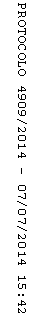 